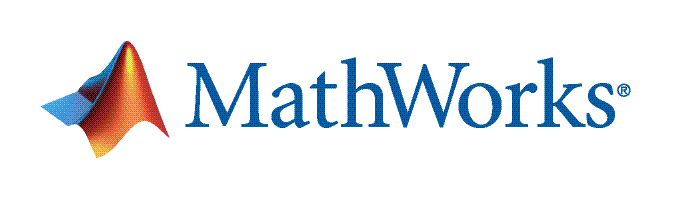 Invio Abstract – MATLAB EXPO 2019 ItaliaMathWorks ti invita a presentare un abstract per spiegare il tuo utilizzo di MATLAB e Simulink per lo sviluppo di applicazioni. Se desideri far conoscere il tuo lavoro alla comunità degli utenti, compila cortesemente il modulo seguente e invialo per email a marketing-italy@mathworks.it entro il 21 Dicembre 2018.  *ObbligatorioTitolo della presentazione (70 caratteri, spazi inclusi): *Descrizione breve (250 caratteri): *Descrizione estesa (2000 caratteri). Guarda un esempio. Nota bene: il lavoro/progetto deve essere stato realizzato presso la tua azienda attuale. *Il lavoro/progetto è “in progress” o già completato? *Fornisci una breve descrizione del problema e dell’approccio utilizzato per risolverlo: *Strumenti utilizzati: *Risultati raggiunti: *Preferiresti presentare nell’evento di Milano o Roma? *Informazioni sul Proponente/Relatore: Nome del proponente: *Nome/i del/dei co-autore/i:Nome/i del/dei relatore/i: *Numero di cellulare del/dei relatore/i: *Email del/dei relatore/i: *Nome dell’azienda: * Indirizzo dell’azienda: * 